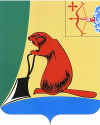 АДМИНИСТРАЦИЯ ТУЖИНСКОГО МУНИЦИПАЛЬНОГО РАЙОНА КИРОВСКОЙ ОБЛАСТИАДМИНИСТРАЦИЯ ТУЖИНСКОГО МУНИЦИПАЛЬНОГО РАЙОНА КИРОВСКОЙ ОБЛАСТИАДМИНИСТРАЦИЯ ТУЖИНСКОГО МУНИЦИПАЛЬНОГО РАЙОНА КИРОВСКОЙ ОБЛАСТИАДМИНИСТРАЦИЯ ТУЖИНСКОГО МУНИЦИПАЛЬНОГО РАЙОНА КИРОВСКОЙ ОБЛАСТИПОСТАНОВЛЕНИЕПОСТАНОВЛЕНИЕПОСТАНОВЛЕНИЕПОСТАНОВЛЕНИЕ16.01.2018№№11пгт Тужапгт ТужаО профилактике пожаров на территории Тужинского муниципального районаО профилактике пожаров на территории Тужинского муниципального районаО профилактике пожаров на территории Тужинского муниципального районаО профилактике пожаров на территории Тужинского муниципального районаВ соответствии с федеральными законами от 21.12.1994 № 69-ФЗ «О пожарной безопасности», от 06.10.2003 № 131-ФЗ «Об общих принципах организации местного самоуправления в Российской Федерации», от 23.06.2016 № 182-ФЗ «Об основах системы профилактики правонарушений в Российской Федерации», законами Кировской области от 02.08.2005 № 348-ЗО «Об обеспечении пожарной безопасности в Кировской области», от 03.08.2017 № 92-ЗО «О профилактике правонарушений в Кировской области» и распоряжением Правительства Кировской области от 28.12.2017 № 106 «О профилактике пожаров на территории Кировской области» в целях организации и проведения профилактических мероприятий, направленных на предупреждение пожаров и гибели людей:1. Рекомендовать городскому и сельским поселениям Тужинского муниципального района в пределах компетенции в соответствии с возложенными законодательством Российской Федерации и законодательством Кировской области полномочиями:1.1. Осуществлять деятельность по профилактике пожаров в формах правового просвещения и информирования в соответствии с Положением о порядке организации обучения населения Кировской области мерам пожарной безопасности и информирования населения Кировской области о мерах пожарной безопасности, утвержденным постановлением Правительства Кировской области от 26.01.2010 № 38/25 «Об утверждении Положения о порядке организации обучения населения Кировской области мерам пожарной безопасности и информирования населения Кировской области о мерах пожарной безопасности».Осуществлять руководство и контролировать деятельность по профилактике пожаров в подведомственных организациях (учреждениях), а также оказывать юридическим лицам и индивидуальным предпринимателям необходимую методическую помощь в сфере профилактики пожаров.В эксплуатируемых (используемых) в процессе осуществления своей деятельности зданиях и сооружениях, а также в зданиях и сооружениях, эксплуатируемых (используемых) подведомственными организациями, выполнять требования нормативных правовых актов и нормативных документов в области пожарной безопасности, разрабатывать и реализовать меры пожарной безопасности, в том числе разрабатывать и утверждать необходимые организационно-распорядительные документы, а также осуществлять контроль за их выполнением.Учитывать при разработке и утверждении муниципальных программ мероприятия по реализации мер, направленных на обеспечение пожарной безопасности и профилактику пожаров.Опубликовать настоящее постановление в бюллетене муниципальных нормативных правовых актов органов местного самоуправления Тужинского муниципального района Кировской области. Контроль за выполнением настоящего постановления возложить на первого заместителя главы администрации Тужинского муниципального района по жизнеобеспечению – заведующий сектором сельского хозяйства Бледных Л.В.В соответствии с федеральными законами от 21.12.1994 № 69-ФЗ «О пожарной безопасности», от 06.10.2003 № 131-ФЗ «Об общих принципах организации местного самоуправления в Российской Федерации», от 23.06.2016 № 182-ФЗ «Об основах системы профилактики правонарушений в Российской Федерации», законами Кировской области от 02.08.2005 № 348-ЗО «Об обеспечении пожарной безопасности в Кировской области», от 03.08.2017 № 92-ЗО «О профилактике правонарушений в Кировской области» и распоряжением Правительства Кировской области от 28.12.2017 № 106 «О профилактике пожаров на территории Кировской области» в целях организации и проведения профилактических мероприятий, направленных на предупреждение пожаров и гибели людей:1. Рекомендовать городскому и сельским поселениям Тужинского муниципального района в пределах компетенции в соответствии с возложенными законодательством Российской Федерации и законодательством Кировской области полномочиями:1.1. Осуществлять деятельность по профилактике пожаров в формах правового просвещения и информирования в соответствии с Положением о порядке организации обучения населения Кировской области мерам пожарной безопасности и информирования населения Кировской области о мерах пожарной безопасности, утвержденным постановлением Правительства Кировской области от 26.01.2010 № 38/25 «Об утверждении Положения о порядке организации обучения населения Кировской области мерам пожарной безопасности и информирования населения Кировской области о мерах пожарной безопасности».Осуществлять руководство и контролировать деятельность по профилактике пожаров в подведомственных организациях (учреждениях), а также оказывать юридическим лицам и индивидуальным предпринимателям необходимую методическую помощь в сфере профилактики пожаров.В эксплуатируемых (используемых) в процессе осуществления своей деятельности зданиях и сооружениях, а также в зданиях и сооружениях, эксплуатируемых (используемых) подведомственными организациями, выполнять требования нормативных правовых актов и нормативных документов в области пожарной безопасности, разрабатывать и реализовать меры пожарной безопасности, в том числе разрабатывать и утверждать необходимые организационно-распорядительные документы, а также осуществлять контроль за их выполнением.Учитывать при разработке и утверждении муниципальных программ мероприятия по реализации мер, направленных на обеспечение пожарной безопасности и профилактику пожаров.Опубликовать настоящее постановление в бюллетене муниципальных нормативных правовых актов органов местного самоуправления Тужинского муниципального района Кировской области. Контроль за выполнением настоящего постановления возложить на первого заместителя главы администрации Тужинского муниципального района по жизнеобеспечению – заведующий сектором сельского хозяйства Бледных Л.В.В соответствии с федеральными законами от 21.12.1994 № 69-ФЗ «О пожарной безопасности», от 06.10.2003 № 131-ФЗ «Об общих принципах организации местного самоуправления в Российской Федерации», от 23.06.2016 № 182-ФЗ «Об основах системы профилактики правонарушений в Российской Федерации», законами Кировской области от 02.08.2005 № 348-ЗО «Об обеспечении пожарной безопасности в Кировской области», от 03.08.2017 № 92-ЗО «О профилактике правонарушений в Кировской области» и распоряжением Правительства Кировской области от 28.12.2017 № 106 «О профилактике пожаров на территории Кировской области» в целях организации и проведения профилактических мероприятий, направленных на предупреждение пожаров и гибели людей:1. Рекомендовать городскому и сельским поселениям Тужинского муниципального района в пределах компетенции в соответствии с возложенными законодательством Российской Федерации и законодательством Кировской области полномочиями:1.1. Осуществлять деятельность по профилактике пожаров в формах правового просвещения и информирования в соответствии с Положением о порядке организации обучения населения Кировской области мерам пожарной безопасности и информирования населения Кировской области о мерах пожарной безопасности, утвержденным постановлением Правительства Кировской области от 26.01.2010 № 38/25 «Об утверждении Положения о порядке организации обучения населения Кировской области мерам пожарной безопасности и информирования населения Кировской области о мерах пожарной безопасности».Осуществлять руководство и контролировать деятельность по профилактике пожаров в подведомственных организациях (учреждениях), а также оказывать юридическим лицам и индивидуальным предпринимателям необходимую методическую помощь в сфере профилактики пожаров.В эксплуатируемых (используемых) в процессе осуществления своей деятельности зданиях и сооружениях, а также в зданиях и сооружениях, эксплуатируемых (используемых) подведомственными организациями, выполнять требования нормативных правовых актов и нормативных документов в области пожарной безопасности, разрабатывать и реализовать меры пожарной безопасности, в том числе разрабатывать и утверждать необходимые организационно-распорядительные документы, а также осуществлять контроль за их выполнением.Учитывать при разработке и утверждении муниципальных программ мероприятия по реализации мер, направленных на обеспечение пожарной безопасности и профилактику пожаров.Опубликовать настоящее постановление в бюллетене муниципальных нормативных правовых актов органов местного самоуправления Тужинского муниципального района Кировской области. Контроль за выполнением настоящего постановления возложить на первого заместителя главы администрации Тужинского муниципального района по жизнеобеспечению – заведующий сектором сельского хозяйства Бледных Л.В.В соответствии с федеральными законами от 21.12.1994 № 69-ФЗ «О пожарной безопасности», от 06.10.2003 № 131-ФЗ «Об общих принципах организации местного самоуправления в Российской Федерации», от 23.06.2016 № 182-ФЗ «Об основах системы профилактики правонарушений в Российской Федерации», законами Кировской области от 02.08.2005 № 348-ЗО «Об обеспечении пожарной безопасности в Кировской области», от 03.08.2017 № 92-ЗО «О профилактике правонарушений в Кировской области» и распоряжением Правительства Кировской области от 28.12.2017 № 106 «О профилактике пожаров на территории Кировской области» в целях организации и проведения профилактических мероприятий, направленных на предупреждение пожаров и гибели людей:1. Рекомендовать городскому и сельским поселениям Тужинского муниципального района в пределах компетенции в соответствии с возложенными законодательством Российской Федерации и законодательством Кировской области полномочиями:1.1. Осуществлять деятельность по профилактике пожаров в формах правового просвещения и информирования в соответствии с Положением о порядке организации обучения населения Кировской области мерам пожарной безопасности и информирования населения Кировской области о мерах пожарной безопасности, утвержденным постановлением Правительства Кировской области от 26.01.2010 № 38/25 «Об утверждении Положения о порядке организации обучения населения Кировской области мерам пожарной безопасности и информирования населения Кировской области о мерах пожарной безопасности».Осуществлять руководство и контролировать деятельность по профилактике пожаров в подведомственных организациях (учреждениях), а также оказывать юридическим лицам и индивидуальным предпринимателям необходимую методическую помощь в сфере профилактики пожаров.В эксплуатируемых (используемых) в процессе осуществления своей деятельности зданиях и сооружениях, а также в зданиях и сооружениях, эксплуатируемых (используемых) подведомственными организациями, выполнять требования нормативных правовых актов и нормативных документов в области пожарной безопасности, разрабатывать и реализовать меры пожарной безопасности, в том числе разрабатывать и утверждать необходимые организационно-распорядительные документы, а также осуществлять контроль за их выполнением.Учитывать при разработке и утверждении муниципальных программ мероприятия по реализации мер, направленных на обеспечение пожарной безопасности и профилактику пожаров.Опубликовать настоящее постановление в бюллетене муниципальных нормативных правовых актов органов местного самоуправления Тужинского муниципального района Кировской области. Контроль за выполнением настоящего постановления возложить на первого заместителя главы администрации Тужинского муниципального района по жизнеобеспечению – заведующий сектором сельского хозяйства Бледных Л.В.Глава Тужинского муниципального районаГлава Тужинского муниципального районаЕ.В. Видякина